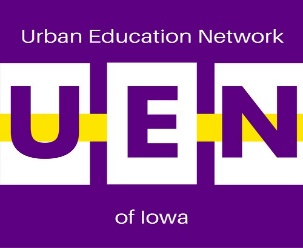 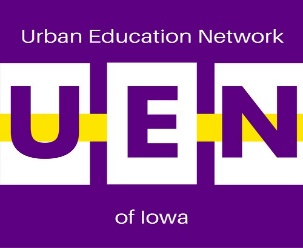 UEN 2021Legislative Digest About UENThe Urban Education Network of Iowa (UEN) is a consortium of nineteen school districts in Iowa with two high schools or urban tendencies. The UEN enrolls nearly 40% of Iowa's total public school enrollment. Although the UEN was formed to represent the unique characteristics of Iowa's more urban districts, most UEN initiatives also address issues related to all of Iowa public schools.Maintaining partnerships is vitally important to the mission of the UEN. These partnerships include, but are not limited to: School Administrators of Iowa, Iowa Association of School Boards, Iowa State Education Association, Iowa PTA, Rural School Advocates of Iowa and Common Good Iowa. The UEN also appreciates the American Association of School Administrators, National School Boards Association and the Urban Superintendents Association of America. Iowa School Finance Information Services, provides administrative and public policy research support to the UEN. UEN Leadership 2020-21 School YearVickie Murillo, Chair, Council Bluffs Superintendent, vmurillo@cbcsd.orgNoreen Bush, Chair-Elect 1, Cedar Rapids Superintendent, nbush@crschools.usStan Rheingans, Chair-Elect 2/Treasurer, Dubuque Superintendent, srheingans@dbqschools.orgPaul Gausman, Past-Chair, Sioux City Superintendent, gausmap@live.siouxcityschools.comLegislative Analyst & Executive DirectorMargaret Buckton, margaret@iowaschoolfinance.com, 
ISFIS, 1201 63rd Street, Des Moines, IA  50311, (515) 251-5970 Ext. 1UEN Member Districts 2020-21 School YearAmes CSDAmes Community School District
2005 24th Street
Ames, IA 50010
(515) 268-6600
www.ames.k12.ia.usAnkeny CSDAnkeny Community School District
306 SW School Street
Ankeny, IA 50023
(515) 965-9600
www.ankenyschools.orgCedar Falls CSDCedar Falls Community School District
1002 West First Street
Cedar Falls, IA 50613
(319) 553-3000
www.cfschools.orgCedar Rapids CSDCedar Rapids Community School DIstrict
2500 Edgewood Road NW
Cedar Rapids, IA 52405
(319) 558-2000
www.cr.k12.ia.usCollege CSDCollege Community School District
401 76th Avenue SW
Cedar Rapids, IA 52404
(319) 484-5200
http://www.prairiepride.orgCouncil Bluffs CSDCouncil Bluffs Community School District
300 W Broadway, Suite 1600
Council Bluffs, IA 51503
(712) 328-6446
www.cb-schools.orgDavenport CSDDavenport Schools
1702 N Main Street
Davenport, IA 52803
(563) 445-5000
www.davenportschools.org/Des Moines Independent CSDDes Moines Public Schools
2100 Fleur Drive
Des Moines, IA 50321
(515) 242-7911
www.dmschools.orgDubuque CSDDubuque Community Schools
2300 Chaney Road
Dubuque, IA 52001
(563) 552-2300
www.dbqschools.orgFort Dodge CSDFort Dodge Community School District
109 North 25th Street
Fort Dodge, IA 50501
(515) 576-1161
www.fdschools.orgIowa City CSDIowa City Community School District
1725 North Dodge Street
Iowa City, IA 52245
(319) 688-1000
www.iowacityschools.orgLinn-Mar CSDLinn-Mar Community Schools
2999 N Tenth Street
Marion, IA 52302
(319) 447-3000
www.linnmar.k12.ia.usMarshalltown CSDMarshalltown Community School District
1002 South 3rd Avenue
Marshalltown, IA 50158
(641) 754-1000
www.marshalltown.k12.ia.usMason City CSDMason City Community School District
1515 S Pennsylvania Avenue
Mason City, IA 50401
(641) 421-4400
www.masoncityschools.orgMuscatine CSDMuscatine Community School District
2900 Mulberry Avenue
Muscatine, IA 52761
(563) 263-7223
www.muscatine.k12.ia.usOttumwa CSDOttumwa Community School District
1112 N Van Buren
Ottumwa, IA 52501
(641) 684-6597
www.ottumwaschools.comSioux City CSDSioux City Community Schools
627 4th Street
Sioux City, IA 51101
(712) 279-6667
www.siouxcityschools.orgSoutheast Polk CSDSoutheast Polk Community School District
407 8th Street SE
Altoona, IA 50009
(515) 967-4294
www.southeastpolk.orgWaterloo CSDWaterloo Community School District
1516 Washington Street
Waterloo, IA 50702
(319) 433-1800
www.waterlooschools.orgVisit the UEN home page to find out more: www.uen-ia.orgThanks to our UEN Corporate Sponsors: Special thank you to your UEN Corporate Sponsors for their support of UEN programs and services. You can find information about how these organizations may help your district on the Corporate Sponsor page of the UEN website at https://www.uen-ia.org/uen-sponsors.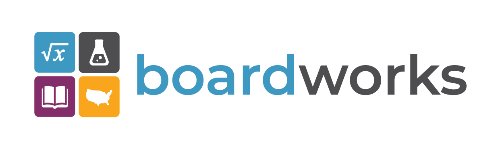 www.boardworkseducation.com